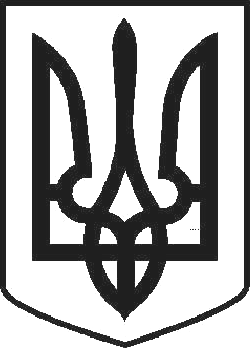 УКРАЇНАЧОРТКІВСЬКА МІСЬКА РАДА ТРИДЦЯТЬ П`ЯТА СЕСІЯ СЬОМОГО СКЛИКАННЯРІШЕННЯвід 02 лютого 2018 року	№ 961м. ЧортківПро хід виконання міської Програми подолання дитячої  безпритульності і бездоглядності на  2016 - 2018 роки у 2017 роціЗаслухавши інформацію начальника служби у справах дітей міської ради Дацюка В.С. про хід виконання міської Програми подолання дитячої безпритульності і бездоглядності на 2016-2018 роки у 2017 році міської ради, керуючись статтею 26 Закону України «Про місцеве самоврядування в України», міська радаВИРІШИЛА:Інформацію начальника служби у справах дітей міської ради Дацюка В.С про хід виконання міської Програми подолання дитячої безпритульності і бездоглядності на 2016-2018 роки у 2017 році, взяти до відома.Службі у справах дітей покращити роботу щодо соціально-правового захисту дітей, профілактики правопорушень та злочинності у дитячому середовищі.Контроль за виконанням даного рішення покласти на заступника міського голови з питань діяльності виконавчих органів міської ради Тимофія Р.М. та постійну комісію міської ради з гуманітарних питань та соціального захисту громадян.Секретар міської ради	Я.П. Дзиндра